Текущая ситуация:На данный момент на портале маломест для размещения рекламы партнеров: различных видов баннеров, тизеров.Имеются следующие рекламные места (необходимо уточнить формат): Главная:Flash-Баннер в шапке сайта – сквознойКМ блок Яндекс – правая часть страницы, 2 экранСтатический баннер – правая часть страницы, 4 экранВнутренние страницы:Под меню, навигацией, названием разделаКМ блок Яндекс – перетяжка, 3 экранКМ блок Яндекс – перетяжка, 4 экранВо всем каталоге размещение идентично, кроме раздела «Справочник»КМ блок Яндекс левая часть страницы, 1-2 экранДля получения максимальной прибыли от рекламных размещений партнеров необходимо увеличить количество мест под рекламные размещения.Главная страница:1 экран:Flash-Баннер в шапке сайта (сквозной) – растянуть на всю ширину экрана.Увеличить баннер вертикально.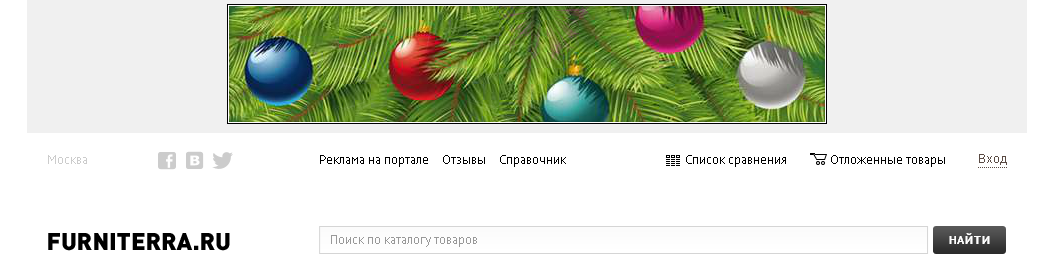 2 экран:Под фильтром каталога: правая часть экранаРазместить блок классифайдов (объявления: изображение + текст): 2-3 шт.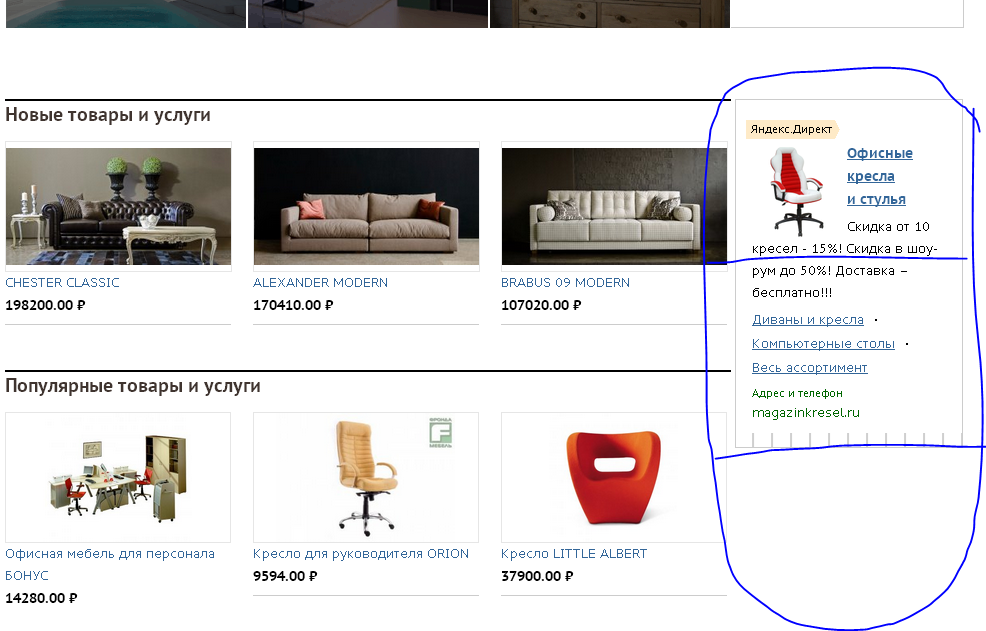 Flash-баннер, 4 экран:На месте заглушки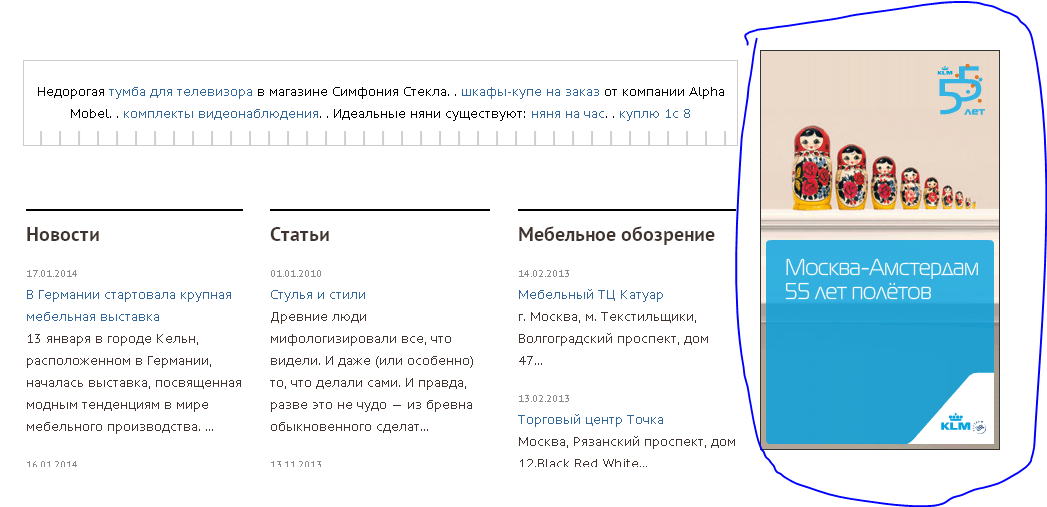 Раздел «Новости», 4 экран:Добавить изображения перед текстомРаздел «Статьи» :Добавить изображение перед текстом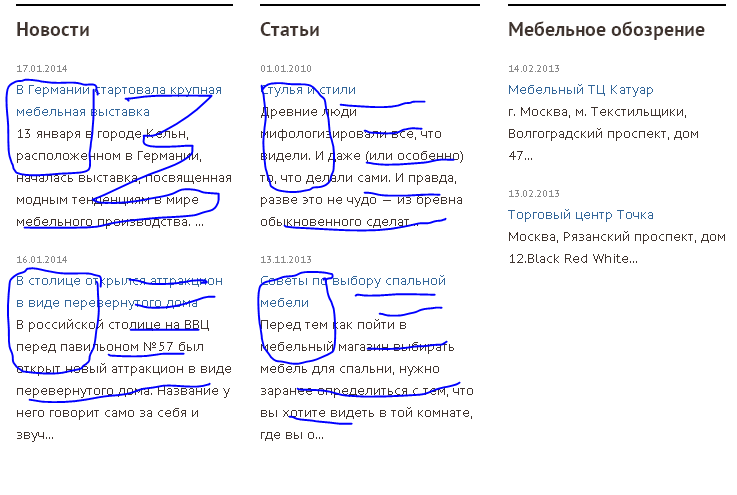 Размещение «Новостей от партнеров» (тизеров): под инфо-блоком, блок тизерной рекламы, 3-4 объявления.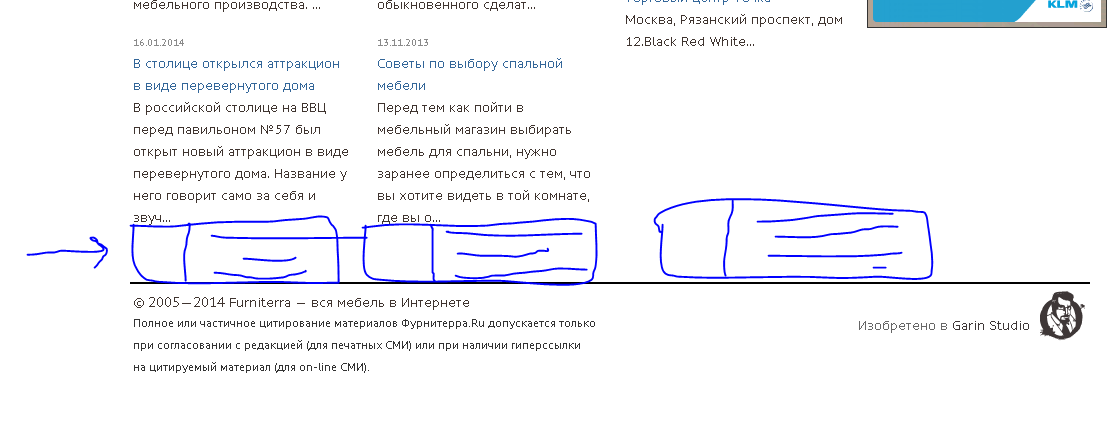 Необходима подписка на e-mail рассылку портала (новости, новые размещения, новые партнеры, выгодные предложения, скидки, акции и пр)Место размещения формы подписки на рассылку, 3 экран: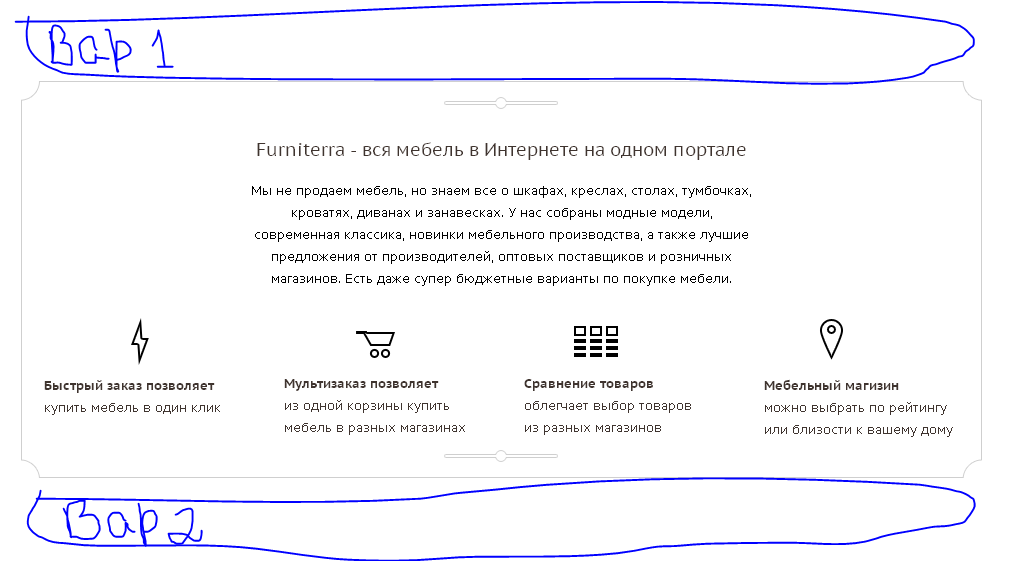 Форма подписки на рассылку должна содержать следующие поля:Изображение: письмо в конверте, либо иной вариант, привлекающий внимание и дающий понять пользователю, что введя e-mail, он будет получать полезную и интересную для него информацию (можно конкретизировать, какую именно). Поле для ввода e-mailПоле для ввода имени, обязательному заполнению не подлежитТакже, на главной странице необходимы следующие доработки, с целью повышения интересности для пользователя и рекламодателя:Под логотипом портала разместить слоган: короткое емкое предложение, полностью доносящее пользователю смысл площадки, на которую он зашел.Переименовать разделы:«Новые товары и услуги» в «Хиты продаж»«Популярные товары и услуги» в «Лучшие предложения»Данная мера помогает клиенту скорее определиться с выбором товара: выгодно купить с хорошей скидкой, либо выбрать проверенное решение, получившее признание других пользователей.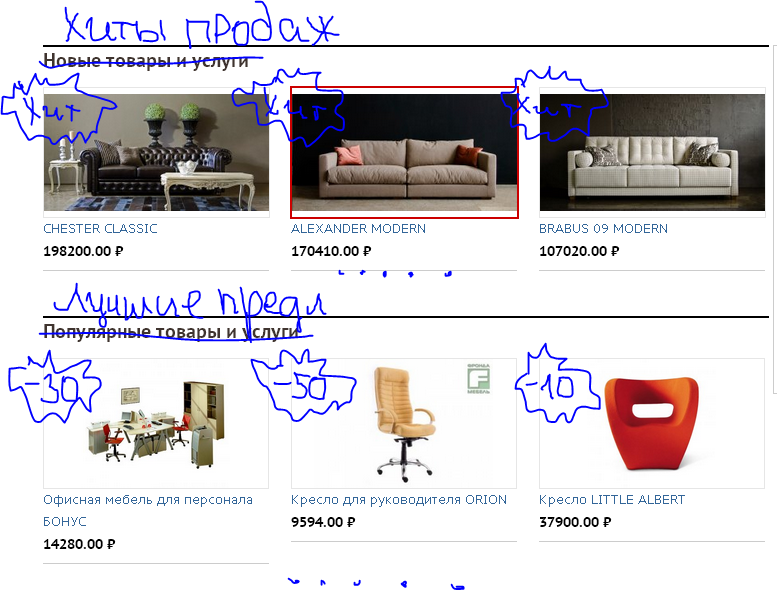 Также необходимо сделать возможность ротации товаров в блоках.Изменения в инфо-разделах: новости, статьи, мебельное обозрение:Переименовать раздел «новости» в «блог эксперта» - данная мера дает возможность размещения более «очеловеченой» информации, без официального тона. Также, в разделе «блог эксперта» размещать скрытую рекламу партнеров в форме «совета эксперта» с анонсом на главной странице, с добавлением фото или изображения и ссылкой на сайт рекламодателя. Объем текста: 500-1000 знаков.В разделе «Статьи» - возможность размещать заказные статьи партнеров и иных рекламодателей, соответствующих тематике. До 5 изображений, ссылка на сайт рекламодателя, необходимые контакты, объем статьи 2000 знаков, анонс на главной странице.Подвал:Разместить разделы:«О нас» - медиа-кит: аудитория, доход, возраст, численность, активное время, демография, пол; наши возможности, охват, виды рекламных размещений, примерыВозможность для скачивания в формате pdf«Партнерам» - прайс-лист со стоимостью и условиями размещения, краткое описание преимуществ взаимодействия партнера с порталом«Информация для покупателей» - краткая информация о портале, ответы на вопросы о совершении покупки на портале.«Пресс-релизы» - информация для прессы«Контакты» - контакты рекламного отделаРекламные площади на внутренних разделах сайта:Баннер-перетяжка под названием раздела (на месте МК-блока Яндекс) – не сквознойПлатное размещение страницы компании (сайта на портале) – lending pade:На странице должна быть техническая возможность разместить:Брендирование страницыБаннер-обложка (flash, ротатор)Логотип компанииТекст-презентацию: любой текст объемом до 1000 знаковЕсли компания предлагает b2b- услуги, возможность скачивания каталога работ, договора в формате pdfФорма заявки для b2bВозможность загрузки: лицензий, сертификатов качества, благодарностей, наградБлок информации о скидках, спецпредложениях, распродаже. Возможность добавить самостоятельно товару признак: скидка, хит, новинкаРаздел контактов: сайт, телефон, адреса салоновРазмещение товаров по товарным группамВ разделе «Каталог компаний»:Иметь техническую возможность выделять платные размещенияВыводить из в ТОПВыделять шрифтом, подсветкойВ разделе «Отзывы»:Тех. Возможность присваивать отзывам статус «Лучший отзыв месяца» или «Выбор редакции»;Возможность пользователям комментировать и оценивать отзыв (like!)В разделе «Объявления»:Тех. Возможность публиковать платные объявления, которые будут находиться вверху, в блоке «премиум-объявления», выделять объявления цветом, возможность загрузки изображенияСписок товаров в личном кабинете (при загрузке товара в каталог вручную, либо мультизагрузке):Должен быть полностью идентичен разделам каталога, рубрикам и подрубрикам. Если загружаемый товар не попадает ни под одну из категорий, он должен размещаться в рубриках «прочее» каждого из разделов.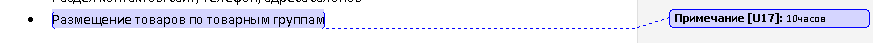 Хотелось бы получить уточнение, данная функция реализована, либо требует полной реализации, либо доработки. Время 10 часов рассчитано в каком из перечисленных случаев?